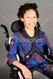 Education or TrainingEmploymentIndependent LivingPost- Secondary GoalsAfter graduation, Rolanda will participate in an in- home or center- based program designed to provide rehabilitative and vocational training with medical and therapeutic supports.Immediately after graduation, Rolanda will receive job development services from Vocational Rehabilitation or a community rehabilitation program.She will participate in technologically supported self-employment or volunteerwork within 1 year of graduation.After graduation Rolanda will participate in community- integrated recreational/ leisure activities related to music, movies, and art at movie theaters, concerts at the local community college, art and craft museums downtown, the entertainment store at the mall.Education or TrainingEmploymentIndependent LivingTransition ServicesParticipation in the adapted academic and functional curriculumSelf-care skill instructionSpeech therapy services for training in use of augmentative communication deviceOccupational therapy for use of assistive technologyEvaluation for determination of devices to increase independence in-home and center-based environmentPhysical therapy to maintain and improve strength and flexibilityCommunity-based independent and community living instruction to increase Rolanda’s ability to access community environmentsVisits to recreational agencies/facilities in the communityLeisure and recreational interest survey through student response to different leisure opportunities in the communityMeeting with SSI representative to determine possible financialbenefitsEducation or TrainingEmploymentIndependent LivingCourses of StudyThis yearFunctional ReadingCommunicationNext yearFunctional ReadingCommunicationThis yearOccupational SkillsTime ManagementNext yearOccupational SkillsCommunity ResourcesThis yearHealthy LivingRecreation/LeisureSafety in CommunityNext yearRecreation/LeisureHealthy Living